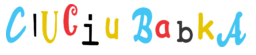 Regulamin ŻywieniaW celu zapewnienia prawidłowej realizacji zadań opiekuńczych, w szczególności wspierania rozwoju dzieci z przedszkola wprowadza się regulamin korzystania z wyżywienia w Niepublicznym Przedszkolu CIUCIUBABKA w Przeworsku .Regulamin obowiązuje od dnia 02.03.2020r.Regulamin korzystania z wyżywienia
w Niepublicznym Przedszkolu CIUCIUBABKA w Przeworsku Podstawa prawna:Ustawa z 25 sierpnia 2016 r. o bezpieczeństwie żywności i żywienia (tekst jedn.: Dz.U. z 2018 r. poz. 1541 ze zm.).Rozporządzenie Ministra Zdrowia z 26 lipca 2016 r. w sprawie grup środków spożywczych przeznaczonych do sprzedaży dzieciom i młodzieży w jednostkach systemu oświaty oraz wymagań, jakie muszą spełniać środki spożywcze stosowane w ramach żywienia zbiorowego dzieci i młodzieży w tych jednostkach (Dz.U. z 2016 r. poz. 1154 ze zm.).Statut Przedszkola CIUCIUBABKA w PrzeworskuPOSTANOWIENIA  OGÓLNE§ 1Przedszkole zapewnia odpłatne wyżywienie.Przedszkole jest miejscem spożywania posiłków przygotowanych przez pracowników kuchni dla:- dzieci uczęszczających do Niepublicznego Przedszkola CIUCIUBABKA w Przeworsku, ul. Pszenna 7,- pracowników zatrudnionych w przedszkolu.Regulamin korzystania z wyżywienia określa zasady odpłatności i warunki korzystania przez dzieci i pracowników przedszkola z wydawanych posiłków.Regulamin oraz wszelkie zmiany w nim wprowadzane podane są do publicznej wiadomości w sposób przyjęty przez przedszkole.WARUNKI  KORZYSTANIA Z WYŻYWIENIA W PLACÓWCE PRZEDSZKOLNEJ§ 2Korzystanie z posiłków w przedszkolu jest odpłatne. Posiłki wydawane są:- dzieciom z przedszkola, których rodzice/prawni opiekunowie wnoszą opłaty z tytułu czesnego zgodnie z warunkami zawartymi w umowie o świadczeniu usług w zakresie wychowania przedszkolnego,-  pracownikom ponoszącym opłaty z tego tytułu.Na posiłki wydawane przez kuchnię składają się:- śniadanie I, - śniadanie II,- obiad  I danie,- obiad  II danie- podwieczorek.       Kuchnia przedszkolna przygotowuje posiłki zgodnie z obowiązującymi normami żywieniowymi dla dzieci w wieku przedszkolnym.- Środki spożywcze muszą być dobierane w taki sposób, aby:1) na całodzienne żywienie składały się środki spożywcze pochodzące z różnych grup środków spożywczych;2) posiłki (śniadanie, obiad, podwieczorek ) zawierały produkty z następujących grup środków spożywczych: produkty zbożowe lub ziemniaki, warzywa lub owoce, mleko lub produkty mleczne, mięso, ryby, jaja, orzechy, nasiona roślin strączkowych i inne nasiona oraz tłuszcze;3) zupy, sosy oraz potrawy sporządzane były z naturalnych składników, bez użycia koncentratów spożywczych, z wyłączeniem koncentratów z naturalnych składników;4) od poniedziałku do piątku były podawane nie więcej niż dwie porcje potrawy smażonej, przy czym do smażenia jest używany olej roślinny rafinowany o zawartości kwasów jednonienasyconych powyżej 50% i zawartości kwasów wielonienasyconych poniżej 40%;5) napoje przygotowywane na miejscu zawierały nie więcej niż 10 g cukrów w 250 ml produktu gotowego do spożycia;-  każdego dnia były podawane:a) co najmniej dwie porcje mleka lub produktów mlecznych,b) co najmniej jedna porcja z grupy mięso, jaja, orzechy, nasiona roślin strączkowych,c) warzywa lub owoce w każdym posiłku,d) co najmniej jedna porcja produktów zbożowych w śniadaniu, obiedzie oraz kolacji;7) w żywieniu całodziennym było podawane przynajmniej pięć porcji warzyw lub owoców;8) co najmniej raz w tygodniu była podawana porcja ryby.Kucharka po akceptacji dyrektora przedszkola, ustala jadłospis tygodniowy dla dzieci.Informacja o aktualnym jadłospisie wywieszana jest na tablicy ogłoszeń dla rodziców.W uzasadnionych przypadkach dyrektor zastrzega sobie prawo do zmiany jadłospisu w danym dniu.Posiłki wydawane są z kuchni przez personel kuchenny w ustalonych godzinach:Śniadanie  I:         8.30Śniadanie II:       9.30Obiad:I danie :       11.30II danie :    12.30Podwieczorek : 14;30 -15.00Pracownicy maja prawo korzystania z całodziennego wyżywienia lub tylko z obiadów. Dzieci korzystają z całodziennego żywienia.W przedszkolu nie wyodrębnia się oddzielnego pomieszczenia na stołówkę, posiłki spożywane są w salach zajęć.USTALENIE WYSOKOŚCI OPŁAT ZA POSIŁKI DZIECI§ 3Dzienna stawka żywieniowa ustalona jest przez Dyrektora przedszkola w porozumieniu z Organem Prowadzącym w oparciu o rynkowe ceny żywności. Wyżywienie dziecka obejmuje koszt produktów zużytych do sporządzenia posiłków zgodnie z normami żywieniowymi , koszty związane z produkcją potraw  oraz prowadzeniem i utrzymaniem  kuchni. Zwrot opłaty za wyżywienie naliczany jest w przypadku ciągłej nieobecności dziecka trwającej dłużej niż tydzień, poprzedzonej wcześniejszym zgłoszeniem rodzica/ prawnego opiekuna.Rozliczenie opłaty za wyżywienie nastąpi na koniec miesiąca i zostanie uwzględnione przy opłacie stałej za następny miesiąc.Zwrot opłaty za wyżywienie stanowi iloczyn dziennej opłaty za posiłki i liczby dni nieobecności dziecka w przedszkolu w danym miesiącu. Wysokość dziennej stawki żywieniowej jest podawana do wiadomości rodziców / prawnych opiekunów dziecka.  ( patrz § 4 punkt 9 Umowy oświadczeniu usług w zakresie wychowania przedszkolnego )USTALENIE WYSOKOŚCI OPŁAT ZA POSIŁKI PRACOWNIKÓW§ 4Dzienną wysokość opłaty za korzystanie z posiłków przez pracownika przedszkola ustala się  w oparciu o:- wynagrodzenia wraz z pochodnymi  wynagrodzeń pracowników , - pozostałe wydatki związane z prowadzeniem i utrzymaniem kuchni.Racje żywieniowe pracowników odpowiadają normom i gramaturze racji dzieci.Wysokość stawki żywieniowej pracownika ustala Dyrektor przedszkola w porozumieniu z Organem Prowadzącym.ZASADY POSTĘPOWANIA W PRZYPADKU STOSOWANIA DIET ŻYWIENIOWYCH U DZIECI§ 7W przedszkolu  istniej możliwość przygotowywania  posiłków dla dzieci z dietami żywieniowymi.Rodzice/prawni opiekunowie, których dzieci powinny przestrzegać diet wykluczających niektóre produkty lub podstawowe alergeny zobowiązani są do zachowania poniższych procedur:- Złożenie wniosku w formie pisemnej do dyrektora przedszkola o przygotowanie posiłków pozbawionych niektórych składników lub  zastąpienie  ich innymi.- Dołączenie zaświadczenia lekarskiego potwierdzającego konieczność zastosowania eliminacji składników – alergenów niekorzystnych dla zdrowia.- Respektowania ostatecznej decyzji w sprawie żywienia dziecka podjętej przez dyrektora po konsultacji z kucharzem.Regulamin obowiązuje od dnia 02.03.2020r.Data i podpis Dyrektora                                                                     Podpisy pracowników                                              Przeworsk, …………………………………….  Imię i nazwisko…………………………………………………………….Adres ……………………………………………………………………………..Telefon ……………………………………..       WNIOSEK O ZASTOSOWANIE DIETY ALERGICZNEJProszę o stosowanie u mojego dziecka (imię i nazwisko dziecka )………………………………………………… ,Urodzonego dnia …………………………………. w ………………………………….. , PESEL ……………………….diety alergicznej  (eliminującej / zastępującej )podczas codziennego żywienia w Przedszkolu.Informuję, że moje dziecko ma zdiagnozowaną i potwierdzoną przez lekarza nietolerancję na pokarmy:  ………………………………………………………………………………………………………………………………………………………………………………………………………………………………………………………………………………………………………………………………………………………………………………………………………………………….………………………………………………………………………………………………………………………………………………..………………………………………………………………………………………………………………………………………………..Zobowiązuję się do niezwłocznego powiadomienia dyrektora przedszkola o zmianach dotyczących alergii u mojego dziecka.Do wniosku dołączam:Zaświadczenie lekarskie potwierdzające alergię u dziecka.………………………………………………………………………….. ………………………………………………………………………..……………………………………………………………( data i podpis wnioskodawcy )